Erpe-Mere, 28 februari 2018.Beste N-VA lid,Op de bestuursvergadering van maandag 26/02/2018 heeft  N-VA Erpe-Mere unaniem bevestigd te kiezen voor een lijst van sterkhouders voor de gemeenteraadsverkiezingen van 14/10/2018 .De partij kiest hiermee voluit voor verjonging en vernieuwing, gekoppeld aan ervaring.Schepen Reinold De Vuyst zal als lijsttrekker een enthousiaste ploeg naar de verkiezingen leiden. Dorpsgenoot Gerda Van Steenberge, die nog Vlaams parlementslid is geweest, zal op de 2de plaats staan. Ikzelf zal als Eerste Schepen op de 3de plaats staan en gemeenteraadslid Gina De Brouwer op de         4de plaats. OCMW - raadslid Prosper De Winter zal als lijstduwer de lijst versterken.Op dezelfde vergadering heeft het voltallige bestuur mijn verkiezing tot nieuwe voorzitter bevestigd, in opvolging van Reinout Janssens, die ons  verlaten heeft. Met de vernieuwde ploeg ( zie ommezijde ) zullen we verder timmeren aan de weg naar verandering voor Erpe-Mere.In een latere fase zullen we de volledige lijst bekend maken. Een aantal plaatsen reserveren we  voor nieuwe kandidaten uit Erpe-Mere.  Ken je mensen die ons misschien willen vervoegen, aarzel niet en contacteer ons. Graag vermeld ik nog onze activiteiten tot aan de verkiezingen van 14 oktober :27 mei om 15 uur Wandeling voor verandering.  Samenkomst Gasthof Kapelhof Erondegem.11 juli  Met de ijskar door Erpe-Mere en om 18 u Vlaams feest in ‘t Hofschuurke te Mere.17 augustus 19 uur N-VA trakteert op Avondmarkt Mere.23 september 12 uur Eetfestijn in St Annazaal Bambrugge.Zoals jullie zien zijn we klaar om er in te vliegen voor het laatste jaar van deze legislatuur, we hopen jullie te mogen begroeten op onze activiteiten en heten jullie nu al hartelijk welkom.Namens het ganse N-VA bestuur,William De Windt Voorzitter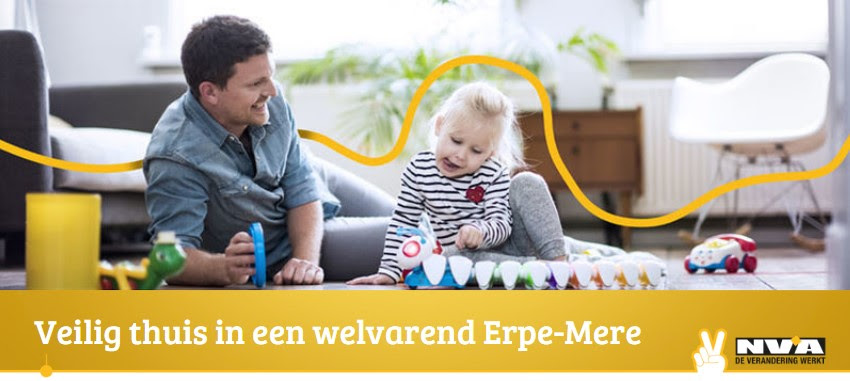 Samenstelling van het bestuurWilliam De Windt	Voorzitter                                               ErondegemEric Verbustel		Ondervoorzitter                                    ErpeJean-Pierre Van Impe	Secretaris-Ledenverantwoordelijke  MereJo Brondeel		Penningmeester                                    ErondegemMarc De Sutter		Communicatieverantwoordelijke      MereWesley Casteleyn	Webstek & Sociale Media                   Bambrugge    Gina De Brouwer	Fractieleider                                           BambruggeRika Baeyens 		Bestuurslid                                             BambruggeAlfons De Leeuw	Bestuurslid                                             MereReinold De Vuyst	Bestuurslid                                             AaigemTom De Windt		Bestuurslid                                             ErondegemDe Winter Prosper	Bestuurslid                                             Bambrugge       Jurgen Lauwers		Bestuurslid                                             ErpeRie Van Den Broeck	Bestuurslid                                             MereLiliane Van Den Eynde	Bestuurslid                                             ErondegemPeter Van der Elst	Bestuurslid                                             ErpeGerda Van Steenberge	Bestuurslid                                             Aaigem